Colorado Agricultural Aviation Association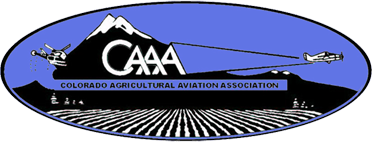                              SAFE Fly-In                   September 26, 2022Southeast Colorado Regional Airport-KLAA (719) 336-7701PROOF OF AIRCRAFT LIABILITY INSURANCE IS REQUIRED AT THE EVENT.AIRCRAFT MUST BE CLEANED AND NEUTRALIZEDName:______________________________________  Business Name:_________________________________________Address:___________________________________________________________________________________________City:________________________________ State:__________ Zip Code:_______________________________________Phone Number:______________________________ Email Address:___________________________________________Questions?  Call Jessica Freeman at 719-362-0743 or email jessica@coagav.orgParticipants will have an unlimited number of passes for the test strips.Pilot Name:______________________  Aircraft Number:____________________________________________Aircraft Make Model:____________________________________ Pilot Registration Fee $300:______________       Pilot Name:______________________ Aircraft Number:____________________________________________Aircraft Make and Model:________________________________ Pilot Registration Fee $300:______________Non-Pilot Name:___________________________________ Non- Pilot Registration Fee $150:______________Non-Pilot Name:___________________________________ Non- Pilot Registration Fee $150:______________									                                     Total:______________Please mail all checks to CoAAA Attn: Jessica Freeman 16489 Burghley Ct. Platteville, CO 80651Check Number: _________________   Check amount:_______________________Credit Card: Visa, MasterCard, or Discover AcceptedCredit Card Number:____________ ______________ _____________ _______________Name on Card:____________________________________________________________Amount Authorized to Charge:______________________ Card Expiration:____________ CVV: ___________Cardholder Signature:________________________________________________________________Hotel Rooms for the event are available at:Holiday Inn Express 1-719-931-40101304 N. Main StreetLamar, CO 81052